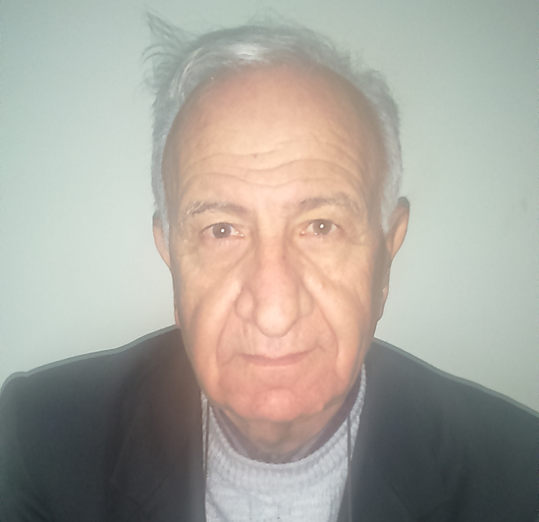 الكلية: :الطب البشريالاسم: نهاد سعيد عسافجوال:0944363846بريد الكتروني: dr.nihadassaf@yahoo.com المرتبة العلمية: مدرسالاختصاص:داخلية , أمراض الكليةاسم الجامعة :فرانسوا رابلييه , فرنساعنوان الجامعة:فرنسا ,مدينة تور الصفة العلمية أو الإدارية: لا يوجدالاهتمامات العلمية والبحثية: أمراض وزرع الكلية الاهتمامات العلمية والبحثية: أمراض وزرع الكلية المناصب العلمية والإدارية:نائب عميد للشؤون العلمية في الجامعة السورية الخاصة سابقاًالمناصب العلمية والإدارية:نائب عميد للشؤون العلمية في الجامعة السورية الخاصة سابقاً